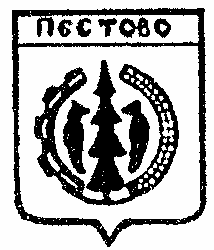 Российская ФедерацияНовгородская областьПестовский районАДМИНИСТРАЦИЯ УСТЮЦКОГО СЕЛЬСКОГО ПОСЕЛЕНИЯПОСТАНОВЛЕНИЕот 01.09.2022  № 62д. УстюцкоеОб утверждении  Порядка размещения сведений о доходах,расходах, об имуществе и обязательствах имущественногохарактера лиц, замещающих должности муниципальной службы в Администрации Устюцкого сельского поселения, и членов их семей на официальном сайте Администрации Устюцкого сельского поселения в сети Интернет и предоставления этих сведений общероссийским средствам массовой информации для опубликованияВ соответствии с Федеральным законом от 25 декабря 2008 года № 273-ФЗ «О противодействии коррупции», с Федеральным законом от 3 декабря 2012 года № 230-ФЗ «О контроле за соответствием расходов лиц, замещающих государственные должности, и иных лиц их доходам»ПОСТАНОВЛЯЮ:Утвердить прилагаемый Порядок размещения сведений о доходах,расходах, об имуществе и обязательствах имущественного  характера лиц, замещающих должности муниципальной службы в Администрации Устюцкого сельского поселения, и членов их семей на официальном сайте Администрации Устюцкого сельского поселения в сети Интернет и предоставления этих сведений общероссийским средствам массовой информации для опубликования.Признать утратившим силу постановление Администрации Устюцкого сельского поселения:от 20.04.2012 №23 «Об утверждении Порядка размещения сведений о доходах, об имуществе и обязательствах имущественного характера лиц, замещающих должности муниципальной службы в АдминистрацииУстюцкого сельского поселения, и членов их семей на официальном сайте Администрации  Устюцкого сельского поселения в сети Интернет и предоставления этих сведений общероссийским средствам массовой информации для опубликования»;Опубликовать постановление в муниципальной газете «Информационной вестник Устюцкого сельского поселения»Глава сельского поселения                                           С.А.УдальцовПорядок размещения сведений о доходах,расходах, об имуществе и обязательствах имущественного  характералиц, замещающих должности муниципальной службы в Администрации Устюцкого сельского поселения, и членов их семей на официальном сайте Администрации Устюцкого сельского поселения в сети Интернет и предоставления этих сведений общероссийским средствам массовой информации для опубликования1. Настоящим Порядком устанавливаются обязанности Администрации Устюцкого сельского поселения по размещению сведений о доходах, расходах, об имуществе и обязательствах имущественного характера лиц, замещающих должности муниципальной службы в Администрации Устюцкого сельского поселения, в соответствии с утвержденным Администрацией поселения Перечнем должностей муниципальной службы, при назначении на которые граждане и при замещении которых муниципальные служащие Администрации поселения обязаны представлять сведения о своих доходах, расходах, об имуществе и обязательствах имущественного характера, а также сведения о доходах, расходах, об имуществе и обязательствах имущественного характера своих супруги (супруга) и несовершеннолетних детей (далее - перечень должностей), их супругов и несовершеннолетних детей (далее - сведения о доходах, расходах, об имуществе и обязательствах имущественного характера) на официальном сайте Администрации поселения в сети Интернет (далее - официальный сайт), а также по представлению этих сведений общероссийским средствам массовой информации для опубликования в связи с их запросами.2. На официальном сайте размещаются и общероссийским средствам массовой информации представляются для опубликования следующие сведения о доходах, расходах, об имуществе и обязательствах имущественного характера:перечень объектов недвижимого имущества, принадлежащих лицу, замещающему должность муниципальной службы в соответствии с Перечнем должностей, его супруге (супругу) и несовершеннолетним детям на праве собственности или находящихся в их пользовании с указанием вида, площади и страны расположения каждого из них;перечень транспортных средств с указанием вида и марки, принадлежащих на праве собственности лицу, замещающему должность муниципальной службы, его супруге (супругу) и несовершеннолетним детям;декларированный годовой доход лица, замещающего должность муниципальной службы, его супруги (супруга) и несовершеннолетних детей;сведения об источниках получения средств, за счет которых совершены сделки (совершена сделка) по приобретению земельного участка, иного объекта недвижимого имущества, транспортного средства, ценных бумаг, долей участия, паев в уставных (складочных) капиталах организаций, цифровых финансовых активов, цифровой валюты, если общая сумма таких сделок превышает общий доход муниципального служащего и его супруги (супруга) за три последних года, предшествующих отчетному периоду, включая вид приобретенного имущества.3. В размещаемых на официальном сайте и предоставляемых общероссийским средствам массовой информации для опубликования сведениях о доходах, расходах, об имуществе и обязательствах имущественного характера запрещается указывать:иные сведения (кроме указанных в пункте 2 настоящего Порядка) о доходах, расходах лица, замещающего должность муниципальной службы, его супруги (супруга) и несовершеннолетних детей, об имуществе, принадлежащем на праве собственности названным лицам, и об обязательствах имущественного характера;персональные данные супруги (супруга), детей и иных членов семьи лица, замещающего должность муниципальной службы;данные, позволяющие определить место жительства, почтовый адрес, телефон и иные индивидуальные средства коммуникации лица, замещающего должность муниципальной службы, его супруги (супруга), детей и иных членов семьи;данные, позволяющие определить местонахождение объектов недвижимого имущества, принадлежащих лицу, замещающему должность муниципальной службы, его супруге (супругу), детям, иным членам семьи на праве собственности или находящихся в пользовании;информацию, отнесенную к государственной тайне или являющуюся конфиденциальной.4. Сведения о доходах, расходах, об имуществе и обязательствах имущественного характера, указанные в пункте 2 настоящего Порядка, за весь период замещения должности лицом, замещающим должность муниципальной службы в соответствии с Перечнем должностей, размещаются на официальном сайте и ежегодно обновляются в течение 14 рабочих дней со дня истечения срока, установленного действующим законодательством для их подачи.5. Размещение на официальном сайте сведений о доходах, расходах, об имуществе и обязательствах имущественного характера, указанных в пункте 2 настоящего Порядка, представленных лицом, замещающим должность муниципальной службы, обеспечивается Администрацией Устюцкого сельского поселения.6. Администрация Устюцкого сельского поселения:в 3-дневный срок со дня поступления запроса от общероссийских средств массовой информации сообщает о нем лицу, замещающему должность муниципальной службы, в отношении которого поступил запрос;в 7-дневный срок со дня поступления запроса от общероссийских средств массовой информации обеспечивают представление ему сведений, указанных в пункте 2 настоящего Порядка, в том случае, если запрашиваемые сведения отсутствуют на официальном сайте.7. Работники Администрации Устюцкого сельского поселения несут в соответствии с законодательством Российской Федерации ответственность за несоблюдение настоящего Порядка, а также за разглашение сведений, отнесенных к государственной тайне или являющихся конфиденциальными.Приложение к постановлениюАдминистрации Устюцкого сельского поселенияот 01.09.2022 № 62